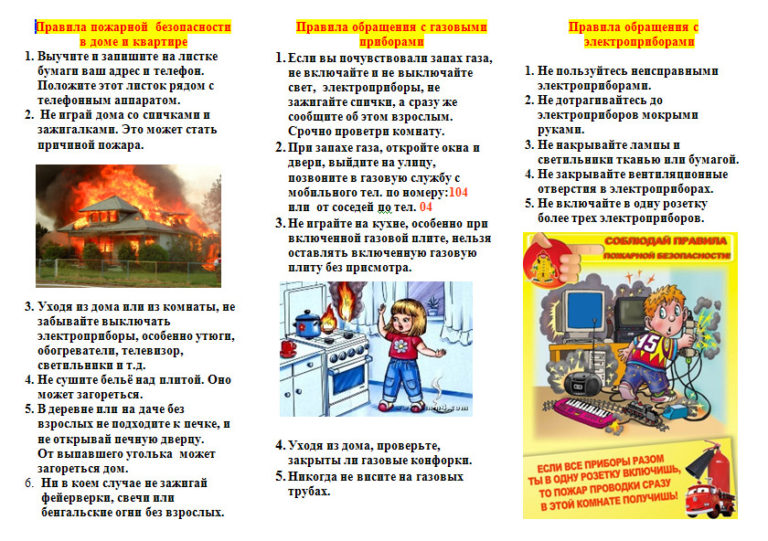 Нельзя с огнем играть- опасны эти игры!Ведь могут люди пострадать: И взрослые, и дети!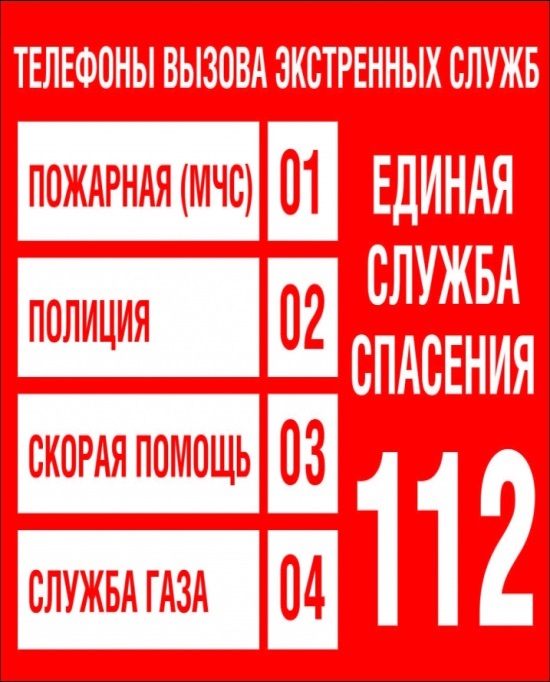 Нерчинский социально-реабилитационный центр «Гарант» Забайкальского края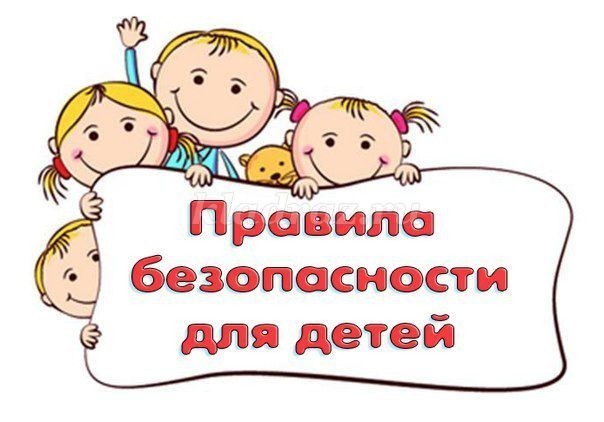 Как вести себя в случае опасностиг. Нерчинск, 2018г.